OSNOVNA ŠKOLA IVANA PERKOVCA     Šenkovec, Zagrebačka 30    Š k o l s k a  k u h i n j a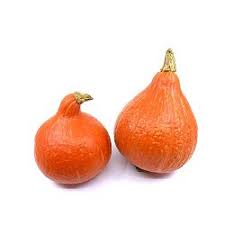 J  E  L  O  V  N  I  K  PRODUŽENI BORAVAK23.10.2023. – 27.10.2023.PONEDJELJAK:DORUČAK							RUČAKGriz s čokoladnim posipom			            Juneći saft, palenta, polubijeli kruh,	    							  kisela paprikaUTORAK:Kukuruzni kruh, sirni namaz, kakao	       Tjestenina, umak bolonjez, kiseli 							          krastavci, raženi/polubijeli kruhSRIJEDA:Palačinke s pirovim brašnom	                      Varivo od kelja s kobasicama,i čokoladnim namazom, mlijeko	   	       punozrnati/polubijeli kruh, voće		     ČETVRTAK:Polubijeli kruh, pileća pašteta, čaj s	                  Faširanci, krpice sa zeljem, medom i limunom					         kruh, voće    PETAK:Okruglice od marelica, sok                      Juha, polpeti od tikvica i povrća, riža,                                                                     kukuruzni/polubijeli kruh, cikla		 D o b a r   t e k !